新媒体新闻专栏代表作基本情况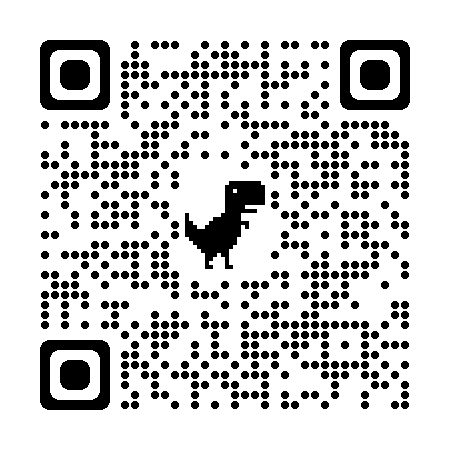 专栏名称《围农夜话》《围农夜话》《围农夜话》代表作《围农夜话|别“拆散”父母》《围农夜话|别“拆散”父母》《围农夜话|别“拆散”父母》发布日期2023年3月24日字数或时长1027字、0:06:23作品评介该作品的标题生动形象又引发读者悬念，紧扣生活主题，以一件日常小事为引，展现出老人对晚辈的拳拳爱子之心和子女对父母的体贴维护之意，营造出细腻、观察入微的阅读体验，让人为之动容。作品以平实、细腻的笔触，配合同样悠扬、恬静、富有磁性与情感的音频朗诵，提醒读者尊老爱亲之情。该作品的标题生动形象又引发读者悬念，紧扣生活主题，以一件日常小事为引，展现出老人对晚辈的拳拳爱子之心和子女对父母的体贴维护之意，营造出细腻、观察入微的阅读体验，让人为之动容。作品以平实、细腻的笔触，配合同样悠扬、恬静、富有磁性与情感的音频朗诵，提醒读者尊老爱亲之情。该作品的标题生动形象又引发读者悬念，紧扣生活主题，以一件日常小事为引，展现出老人对晚辈的拳拳爱子之心和子女对父母的体贴维护之意，营造出细腻、观察入微的阅读体验，让人为之动容。作品以平实、细腻的笔触，配合同样悠扬、恬静、富有磁性与情感的音频朗诵，提醒读者尊老爱亲之情。采编过程内容选取：此篇代表作品由主持人在农民日报《百姓茶坊》专栏，自主选定与栏目风格定位相符的文字稿件，经过精心录音、剪辑制作后形成音频成品，再转交编辑进行图文、美术设计、音频整合制作。试听搭配：编辑精心设计符合晚间音频栏目的“乡村风”视觉风格，对文字内容进行二次加工，选取与内容相符的精美配图与美术插件进行艺术修饰，最终生成完整产品。严格把关：产品整合制作完成后，由主播、编辑、两位部门负责人进行三重审核，严格把关内容导向，确保播出内容准确无误、产品品质精良。内容选取：此篇代表作品由主持人在农民日报《百姓茶坊》专栏，自主选定与栏目风格定位相符的文字稿件，经过精心录音、剪辑制作后形成音频成品，再转交编辑进行图文、美术设计、音频整合制作。试听搭配：编辑精心设计符合晚间音频栏目的“乡村风”视觉风格，对文字内容进行二次加工，选取与内容相符的精美配图与美术插件进行艺术修饰，最终生成完整产品。严格把关：产品整合制作完成后，由主播、编辑、两位部门负责人进行三重审核，严格把关内容导向，确保播出内容准确无误、产品品质精良。内容选取：此篇代表作品由主持人在农民日报《百姓茶坊》专栏，自主选定与栏目风格定位相符的文字稿件，经过精心录音、剪辑制作后形成音频成品，再转交编辑进行图文、美术设计、音频整合制作。试听搭配：编辑精心设计符合晚间音频栏目的“乡村风”视觉风格，对文字内容进行二次加工，选取与内容相符的精美配图与美术插件进行艺术修饰，最终生成完整产品。严格把关：产品整合制作完成后，由主播、编辑、两位部门负责人进行三重审核，严格把关内容导向，确保播出内容准确无误、产品品质精良。社会效果该作品一经播出，吸引听众点击收听，并产生尊老爱亲的强烈情绪共鸣，产品评论互动频繁，增加了读者粘性。该作品一经播出，吸引听众点击收听，并产生尊老爱亲的强烈情绪共鸣，产品评论互动频繁，增加了读者粘性。该作品一经播出，吸引听众点击收听，并产生尊老爱亲的强烈情绪共鸣，产品评论互动频繁，增加了读者粘性。作品链接和二维码https://newapp2.farmer.com.cn/share/#/index_share?contentType=12&contentId=6858&fromFlag=1https://newapp2.farmer.com.cn/share/#/index_share?contentType=12&contentId=6858&fromFlag=1https://newapp2.farmer.com.cn/share/#/index_share?contentType=12&contentId=6858&fromFlag=1